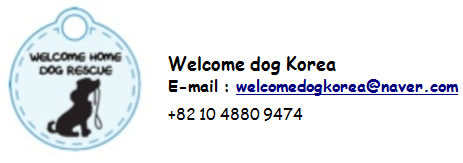 PET ADOPTION APPLICATIONADOPTOR(S) NAME(S)  __Erinn Yetman and Mark Pettipiere ____________________________________________________________DATE OF BIRTH(S) ____Aug 11, 1983 (EY)  Jun 24, 1982 (MP)_______________________________________________________________ADDRESS 221 Victoria Rd S CITY Guelph  ZIPCODE N1E 5P9PHONE 519-994-1213_________________  E-MAIL erinnyetman@hotmail.comName of pet of your interest : HanaType of Residence :  House __X____  Apt ______  Condo ______  Mobile home ______ Do you : Own __X____  or  Rent ______If you are renting does the landlord allow pets? 			Yes ______  No ______Please provide the name and contact number for the management for verification____________________________________________________________________________________Number of adults (18+ ) in the household : ___2___  Relationship to adopter : married____________________Are all adults in the household in favor of the adoption? 		Yes __X____  No ______Number of children ( under the age of 18 ) in the household : _2_____  Age(s) __12 and 10 ___________________Are any of the household members allergic to dogs? 		Yes ______  No __X____In the event of an emergency, what is the estimated vet bill you can afford?  $ 2500_____________________Type of fence : __wood_________________________			    Height of the fence : ___5___ feetThe dog will stay :  Indoors_X_____		 Outdoors ______		 Both ______Have you owned a pet before :  Yes ______ 	No ______	Currently own __X____If you answered "Yes" above and no longer have the pet, please explain what happened. ________________________________________________________________________________________________________________________________________________________________________If "Yes" above and you currently own a pet, please state type/breed, personality and age of pet.Bijou is our Shiba Inu mix, originally from Yougin Pound. She is 2.5 years old. Great with all dogs we meet, people and good with the cat in the house. Learning to play with toys and to be a member of a family. We also have Magic, the cat. He was weary of dogs at first but really loves playing with the dog now. He is a smart cat and has a place to escape and be away from the dogs.Do you have other pets?  Yes ______ No ______ Dog __X____ Cat __X____ Bird ______ Other ______If the other pet is a "Dog", it is spayed/neutered?  Yes _X_____ No ______If you answered "No" above, please explain why. : _______________________________________________________________________________________________________________________________Do you have a primary vet? 	Yes __X____ No ______If you answered "Yes" above, please provide name and address. Victoria Rd Animal Hospital at 222 Victoria |Rd S, |Guelph \N1E 5R9_May we contact them? 	Yes _X_____ No ______If you answered "No" that you don't have a primary vet, please explain.Where will the dog sleep? Currently our dog  sleeps in our room at the end of our bed. \She would have the same choice. We also have a variety of dog beds around the house and we have chair and couch and loveseat in the livingroom. If she needs to be crated at night for her own comfort that is also an option until she gets more comfortable._How long will the dog be left alone in a regular day? __7____ Hours.What kind of experience do you have with dogs and which breeds? _mix breeds, boxers, shelties, blue healers, dobermans. We have both had dogs for most of our lives. \We have had 2 rescue dogs (a boxer and a Shiba Inu mix.)  ________________________________________________________________________________________________________________________________________________________________________Other factors you feel should be considered We are a pet loving family and they truly become members of our family. We are willing to work on issues and training that may be needed._________________________________			____________________________SIGNATURE							DATE  Erinn Yetman Sept 13/18Would you like to receive newsletters and future update from the rescue? 	Yes ____X__ No ______In order to have your application processed, all applicants must agree to each statement below.Name of the dog you wish to adopt_Hana__________________________________________1.  I agree to provide proper and adequate enviroment, care and protection, including food, water, housing, exercise,  grooming and mediacal treatment whenever necessary.2.  I understand that intentional or unintentional abuse or abandonment of the adopted dog may  result in being reported to local authorities and may be prosecuted consequently.3.  I agree not to sell, give away or use the adoped dog for experimetal purposes.4.  I understand that the adopted dog may be retreived without a refund in case of negligence      in care and protection of the adopted dog.5.  I agree to be cooperative when WELCOME  DOG  RESCUE  requests on the adopted dog's     current conditions, recent photoes and /or home visits. >>>> I have read and agree to all of the above statements. <<<<<<          (  X)   Yes,  I  agree.          (   )    No,  I  don't  agree.Legal  Name  __Erinn________________________        _Yetman____________________________                         first name                                             last nameSigned  Date /  Signature _2018_____ /  __09____ / __13____// ErinN YETMAN______________                                              year               month      day             sign